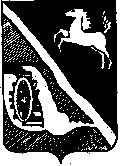 Дума Шегарского районаТомской областиРЕШЕНИЕс. Мельниково  28 января 2020 г.                                                                                              № 431   О принятии к сведению информации «О деятельности контрольно – счетного органа муниципального образования «Шегарский район» за второе полугодие 2019 года           Рассмотрев и обсудив предоставленную информацию  «О деятельности контрольно – счетного органа муниципального образования «Шегарский район» за второе полугодие 2019 года,ДУМА ШЕГАРСКОГО РАЙОНА РЕШИЛА:        1.  Принять к сведению информацию «О деятельности контрольно – счетного органа муниципального образования «Шегарский район» за второе  полугодие 2019 года.Председатель Думы Шегарского района                                 Л.И. НистерюкОТЧЕТ за второе полугодие 2019 годао деятельности контрольно-счетного органа муниципального образования «Шегарский район»1. Общие сведенияНастоящий отчет подготовлен в соответствии со статьей 19 Федерального закона от 07.02.2011 №6-ФЗ «Об общих принципах организации деятельности контрольно-счетных органов субъектов Российской Федерации и муниципальных образований» и статьей 20 Положения о Контрольно-счетном органе Шегарского района, утвержденного Решением Думы Шегарского района от 18.10.2011 № 79.В отчете отражены результаты деятельности, направленной на реализацию Плана работы Контрольно-счетного органа на 2019 год по выполнению задач в сфере внешнего муниципального финансового контроля, которые определены законодательством Российской Федерации.Деятельность Контрольно-счетного органа строится на принципах законности, независимости, объективности, эффективности, гласности.Основы деятельности и полномочия Контрольно-счетного органа определены Бюджетным кодексом Российской Федерации, Федеральным  законом от 06.10.2003 № 131-ФЗ «Об общих принципах организации местного самоуправления в Российской Федерации», Федеральным законом от 07.02.2011 № 6-ФЗ «Об общих принципах организации и деятельности контрольно-счётных органов субъектов Российской Федерации и муниципальных образований», Уставом муниципального образования «Шегарский район», Положением о Контрольно-счетном органе, иных нормативных правовых актов Российской Федерации.Внешний финансовый контроль осуществлялся в форме контрольных и экспертно-аналитических мероприятий в соответствии с утвержденным планом работы. План работы на 2019 год выполнен.Все проведенные контрольные и экспертно-аналитические мероприятия были ориентированы, в том числе, на оказание практической помощи субъектам проверок в части правильного ведения бухгалтерского учета, соблюдения требований федерального, регионального законодательства и нормативно правовых актов муниципального образования «Шегарский район» при расходовании бюджетных средств, использовании муниципального имущества, организации закупок товаров, работ и услуг для муниципальных нужд. Основной задачей каждого экспертно-аналитического и контрольного мероприятия было формирование предложений, на повышение эффективности деятельности субъектов проверок.Работа Контрольно-счетного органа направлена не только на выявление недостатков и замечаний, но и на недопущение их совершения впредь. В связи с этим по результатам контрольных мероприятий, в которых выявляются нарушения законодательства, Контрольно-счетным органом выносятся представления и осуществляется контроль за исполнением представлений, вынесенных в прошлых отчетных периодах. С этой же целью была проведена встреча с субъектами контроля по анализу выявленных нарушений.По результатам вынесенных представлений за 2018 год, проведены проверки, все представления исполнены в полном объеме.   В целях развития методической и методологической основ деятельности Контрольно-счетного органа, изучались формы, методы и опыт организации внешнего финансового контроля в других регионах. 2. Контрольная деятельностьВ отчетном периоде в соответствии с Планом работы проведено 5 контрольных мероприятий, объем проверенных средств составил — 621 881,3 тыс. рублей.2.1. Контрольные мероприятия по исполнению Представлений по устранению нарушений, выявленных за 2018 год, согласно п.п. 1.2. Плана работы контрольно-счетного органа на 2019 год:2.1.1 Проверка принятых мер по устранению выявленных нарушений по Акту № 9/2018 от 08.11.2018 г. «Формирования и использования фонда оплаты труда за 2017 год и 2018 год в МКУ «Администрация Северного сельского поселения».По результатам проверки в акте были отражены следующие нарушения и их устранение:1. В нарушение п.2 ст.136 Бюджетного кодекса фактическое исполнение фонда оплаты труда за 2017 год превысило годовой нормативно - расчетный фонд на 124 658,64 рублей и составило 1 397 098,64 рублей.Согласно Постановления Администрации Томской области от 30.12.2014г №547а «О внесении изменений в постановление Администрации Томской области от 03.07.2013 №268А «О нормативах формирования расходов на оплату труда депутатов, выборных должностных лиц местного самоуправления, осуществляющих свои полномочия на постоянной основе, и муниципальных служащих муниципальных образований Томской области", где для Северного сельского поселения установлен норматив формирования расходов на оплату труда в размере на одного человека в год в сумме 244,7 тыс. рублей, что составляет 1 272 440,00 рублей. На 2018 год сформирован фонд оплаты труда в сумме 1 417 643,00 рубля.В нарушение п.2 ст.136 Бюджетного кодекса лимиты по ФОТ превысили суммы установленного норматива по Постановлению от 29.12.2017г № 488а на 94 243,00 рубля.Согласно Постановления Администрации Томской области от 29.12.2017г № 488а «О внесении изменений в постановление Администрации Томской области от 03.07.2013 №268А «О нормативах формирования расходов на оплату труда депутатов, выборных должностных лиц местного самоуправления, осуществляющих свои полномочия на постоянной основе, и муниципальных служащих муниципальных образований Томской области", для Северного сельского поселения установлен норматив формирования расходов на оплату труда в размере на одного человека в год в сумме 254,5 тыс. рублей, что составляет 1 323 400,00 рублей.Нарушения в пункте 1 приняты к сведению:В 2018 году был пересмотрен фонд оплаты труда, который составил 1 323 400,00 рублей. Фактическое исполнение фонда оплаты труда составило 1 323 193,21 рублей, что соответствует Постановлению Администрации Томской области от 29.12.2017 г. № 488а «О внесении изменений в постановление Администрации Томской области от 03.07.2013 № 268А «О нормативах формирования расходов на оплату труда депутатов, выборных должностных лиц местного самоуправления, осуществляющих свои полномочия на постоянной основе, и муниципальных служащих муниципальных образований Томской области". Для Северного сельского поселения установлен норматив формирования расходов на оплату труда в размере на одного человека в год в сумме 254,5 тыс. рублей, что составляет 1 323 400,00 рублей.На 2019 год сформирован фонд оплаты труда в сумме 1 317 574,22 рубля, что соответствует Постановлению Администрации Томской области от 29.12.2017г № 488а «О внесении изменений в постановление Администрации Томской области от 03.07.2013 № 268А «О нормативах формирования расходов на оплату труда депутатов, выборных должностных лиц местного самоуправления, осуществляющих свои полномочия на постоянной основе, и муниципальных служащих муниципальных образований Томской области", и не превышает установленный норматив формирования расходов на оплату труда.2. Положение «О порядке предоставления отпусков в органах местного самоуправления Северного сельского поселения», утвержденное Решением Совета от 26.06.2013 № 41.В нарушение п.5.1 ст.21 Федерального Закона от 02.03.2007 №25-ФЗ «О муниципальной службе в Российской Федерации», где муниципальному служащему, для которого установлен ненормированный служебный день, предоставляется ежегодный дополнительный оплачиваемый отпуск за ненормированный служебный день продолжительностью три календарных дня, в Администрации устанавливается продолжительность ежегодного дополнительного оплачиваемого отпуска за ненормированный рабочий день до 12 календарных дней.Нарушения в пункте 2 не устранены: в Положение «О порядке предоставления отпусков в органах местного самоуправления Северного сельского поселения», утвержденное Решением Совета от 26.06.2013 № 41 к сроку проведения контрольного мероприятия изменения не внесены. 3. Положение об оплате труда лиц, замещающих должности муниципальной службы в муниципальном образовании «Северное сельское поселение», утвержденное Решением Совета Северного сельского поселения Шегарского района Томской области от 26.06.2013 № 35 (с последующими изменениями). Нет установленного порядка о премировании, где нет критериев и размеров о назначении премии, а также нет критериев снижения премии, и не определены размеры в случае её уменьшения.Нарушения в пункте 3 устранены: представлено Решение Совета Северного сельского поселения «Об утверждении Положения о порядке выплаты премий за выполнение особо важных и сложных заданий лицам, замещающим должности муниципальной службы, и лицам, замещающим муниципальные должности в Администрации Северного сельского поселения» от 19.12.2018 г. № 54.В представленном Положении нарушены правила юридической техники:В преамбуле имеются ссылки на нормативные документы, не относящиеся к муниципальной службе, а именно:- Федеральный закон от 27.07.2004 №79-ФЗ ФЗ «О государственной гражданской службе в Российской Федерации».- Закон Томской области от 09.12.2005 №231-ОЗ «О государственной гражданской службы Томской области».- Закон Томской области от 14.04.2006г № 78-ОЗ «О классных чинах государственных гражданских служащих Томской области».Контрольно-счетным органом в акте было рекомендовано: актуализировать локальные нормативные акты в соответствии с действующим законодательством, представить в контрольно-счетный орган актуальные редакции указанных нормативно-правовых актов.Актуальные редакции решений были представлены Администрацией Северного сельского поселения после утверждения вышеуказанных нормативно правовых актов на очередном заседании Совета Северного сельского поселения.Представление снято с контроля. Составлен Акт от 12.07.2019 №4/2019.2.1.2. Проверка принятых мер по устранению выявленных нарушений по Акту № 10/2018 от 27.11.2018 г. «Формирования и использования фонда оплаты труда за 2017 год и 2018 год в МКУ «Администрация Трубачевского сельского поселения».По результатам проверки в акте были отражены следующие нарушения и их устранение:1. Положение об оплате труда лиц, замещающих должности муниципальной службы в органах местного самоуправления муниципального образования «Трубачевское сельское поселение», утвержденного Решением Совета Трубачевского сельского поселения Шегарского района Томской области от 30.12.2014 № 32.В нарушение Трудового кодекса нет установленного порядка о премировании: нет основания (критерии и размеры) о назначении премии, а также нет основания (критерии и размеры) снижения премии.Нарушения в пункте 1 устранены: представлено Положение о порядке выплаты премий за выполнение особо важных и сложных заданий лицам замещающих должности муниципальной службы, и лицам замещающих муниципальные должности в муниципальном образовании «Трубачевское сельское поселение», утвержденное Постановлением Администрации Трубачевского сельского поселения от «30» января 2019 г. № 8, в котором определен порядок премирования, установлены критерии и размеры назначения премии, а также критерии и размеры снижения премии. 2. Положение об оплате труда работников не отнесенные к должностям муниципальной службы, и осуществляющим техническое обеспечение деятельности Администрации Трубачевского сельского поселения, утвержденного Постановлением Администрации Трубачевского сельского поселения Шегарского района Томской области от 04.04.2011г. №13а.Нарушение правил юридической техники:В преамбуле ссылаются на не действующие нормативные документы, и не относящиеся к данной категории работников администрации, а именно:- Закон Томской области «О муниципальной службе в Томской области», Постановления от 30.08.2007 №510, 27.09.2007 №568.- Закон Томской области «Об оплате труда работников областных государственных учреждений» от 29.12.2005 № 234-ОЗ.Нарушения в пункте 2 частично устранены: представлено Положение об оплате труда работников не отнесенные к должностям муниципальной службы, и осуществляющим техническое обеспечение деятельности Администрации Трубачевского сельского поселения», утвержденное Постановлением Администрации Трубачевского сельского поселения от «20» февраля 2019 г. № 15. В преамбуле указаны ссылки на действующие законодательные акты, но без учета изменений, так в представленном положении в таблицах п.п. 2.2, 3.2.1 указаны размеры окладов труда не соответствующие постановлению Администрации Томской области № 476а от 26.12.2018 г. «О внесении изменений в отдельные постановления Администрации Томской области».Контрольно-счетным органом в акте было рекомендовано: актуализировать локальные нормативные акты в соответствии с действующим законодательством, представить в контрольно-счетный орган актуальные редакции указанных нормативно-правовых актов.Актуальная редакция постановления была представлена Администрацией Трубачевского сельского поселения после утверждения Главой поселения.Представление снято с контроля. Составлен Акт от 19.07.2019 №5/2019.2.1.3. Проверка принятых мер по устранению выявленных нарушений по Акту № 5/2018 от 29.06.2018 г. «Формирования и использования фонда оплаты труда за 2017 год и 2018 год в МКУ «Администрация Шегарского сельского поселения».По результатам проверки в акте были отражены следующие нарушения и их устранение:1. В нарушение п.5.1 ст.21 Федерального Закона от 02.03.2007 №25-ФЗ «О муниципальной службе в Российской Федерации», где муниципальному служащему, для которого установлен ненормированный служебный день, предоставляется ежегодный дополнительный оплачиваемый отпуск за ненормированный служебный день продолжительностью три календарных дня, в Администрации установлен дополнительный отпуск за ненормированный рабочий день:- Зам. Главы Администрации до 10 календарных дней.- управляющий делами до 7 календарных дней.- Главный специалист до 6 календарных дней.- Ведущий специалист до 5 календарных дней.- Специалист I категории до 4 календарных дней.Нарушения в пункте 1 устранены:представлено Постановление Администрации Шегарского сельского поселения от 10.01.2019 № 3а «О порядке и условиях предоставления ежегодного дополнительного оплачиваемого отпуска за ненормированный рабочий день в Администрации Шегарского сельского поселения», где муниципальному служащему, для которого установлен ненормированный служебный день, предоставляется ежегодный дополнительный оплачиваемый отпуск за ненормированный служебный день продолжительностью три календарных дня.2. Выявлены факты выплаты компенсации за неиспользованные отпуска за предыдущие года без каких-либо причин и за еще не отработанный период времени, свидетельствуют о систематическом нарушении трудового законодательства, которое привело в свою очередь к неэффективному расходованию бюджетных средств. Таким образом, неправомерные расходы Администрации поселения в 2017 году составили 38 188,48 рублей (с учетом начислений — 50 103,29 руб.), в 2018году — 12 219,60 рублей (с учетом начислений —16 032,12 руб.).Также было выявлено, что в Распоряжениях на предоставление очередного оплачиваемого отпуска кадровая служба не уточняет количество дней за какой именно отпуск (основной, дополнительный за стаж, дополнительный за ненормированный служебный день). В результате нет возможности проверить правильное предоставление количество дней отпуска.Нарушения в пункте 2 устранены и приняты к сведению: в распоряжениях за 2018г. на предоставление очередного оплачиваемого отпуска кадровая служба уточняет количество дней за какой именно отпуск (основной, дополнительный за стаж, дополнительный за ненормированный служебный день), а также верно указывает отработанный период, за который предоставляют очередной оплачиваемый отпуск.Компенсация за неиспользуемый отпуск не выплачивается, работники администрации используют свой отпуск полностью. 3. В нарушение п.2 ст.136 Бюджетного кодекса в 2017 году фактические кассовые расходы по оплате труда превысили суммы установленного норматива по Постановлению Администрации Томской области от 30.12.2014г №547а на 63 860 рублей.В 2018 году превысили суммы установленного норматива по Постановлению Администрации Томской области от 03.07.2013 №268А на 65 765 рублей.Нарушения в пункте 3 устранены и приняты к сведению: В 2018 году был сформирован и фактически исполнен фонд оплаты труда в сумме 2 528 708,33 рублей, что соответствует Постановлению Администрации Томской области от 29.12.2017г № 488а «О внесении изменений в постановление Администрации Томской области от 03.07.2013 № 268А «О нормативах формирования расходов на оплату труда депутатов, выборных должностных лиц местного самоуправления, осуществляющих свои полномочия на постоянной основе, и муниципальных служащих муниципальных образований Томской области", для Шегарского сельского поселения установлен норматив формирования расходов на оплату труда в размере на одного человека в год в сумме 278,5 тыс. рублей. что составляет 2 534 350,00 рублей.На 2019 год сформирован фонд оплаты труда в сумме 2 530 762,00 рублей, что соответствует Постановлению Администрации Томской области от 29.12.2017г. № 488а «О внесении изменений в постановление Администрации Томской области от 03.07.2013 № 268А «О нормативах формирования расходов на оплату труда депутатов, выборных должностных лиц местного самоуправления, осуществляющих свои полномочия на постоянной основе, и муниципальных служащих муниципальных образований Томской области" и не превышает установленный норматив формирования расходов на оплату труда.Представление снято с контроля. Составлен Акт от 26.07.2019 №6/2019.2.2. Контрольное мероприятие «Проверка эффективности владения, пользования и распоряжения муниципальным имуществом, в том числе проверка обоснованности, своевременности, достоверности учета поступлений неналоговых доходов в бюджет муниципального образования «Шегарское сельское поселение в 2018-2019 годах», согласно п.п. 1.3. Плана работы контрольно-счетного органа на 2019 год:Проверяемый субъект - МКУ «Администрация Шегарского сельского поселения».В результате проведенного контрольного мероприятия в администрации Шегарского сельского поселения Контрольно-счетный орган Шегарского района отмечает:1. Администрация Шегарского сельского поселения в 2018 году и текущем периоде 2019 года не в полной мере контролировала соблюдение требований действующего законодательства Российской Федерации, муниципальных правовых актов, регулирующих вопросы распоряжения и управления муниципальным имуществом, находящимся в муниципальной собственности Шегарского сельского поселения. 1.1. В нарушение Федерального закона от 06.10.2003г. № 131-ФЗ «Об общих принципах организации местного самоуправления в Российской Федерации», требований федерального законодательства, регулирующего отношения, возникающие при управлении и распоряжении муниципальным имуществом об издании нормативных правовых актов муниципального уровня, части 8. Главы 2 Положения о порядке распоряжения и управления муниципальным имуществом муниципального образования Шегарского сельского поселения, утвержденного решением Совета Шегарского сельского поселения от 25.07.2006г. № 47 в администрации Шегарского сельского поселения отсутствует нормативная правовая база, регламентирующая вопросы учета имущества муниципальной казны поселения, а именно:- Порядок ведения реестра муниципального имущества в муниципальном образовании Шегарское сельское поселение.- Порядок исключения из реестра муниципальной собственности муниципального образования муниципального имущества в связи с его списанием;1.2. Положение о порядке распоряжения и управления имуществом, находящимся в муниципальной собственности Шегарского сельского поселения, утвержденное решением Совета Шегарского сельского поселения от 25.07.2006 № 47 не соответствует действующему законодательству Российской Федерации и не учитывает изменения Федеральных законов: №131-ФЗ от 06.10.2003 «Об общих принципах организации местного самоуправления в Российской Федерации», N 135-ФЗ от 26.07.2006 "О защите конкуренции", №178-ФЗ от 21 декабря 2001 года «О приватизации государственного и муниципального имущества». Кроме того, в нарушение требований статьи 17.1 Федерального закона N 135-ФЗ от 26.07.2006 "О защите конкуренции" определены способы предоставления муниципального имущества без проведения торгов.В поселении не установлен порядок определения арендных платежей, нет методики расчета арендной платы, а также не установлен порядок осуществления контроля за использованием арендованного имущества.Предоставленный порядок распоряжения и управления имуществом, находящимся в муниципальной собственности Шегарского сельского поселения не содержит норм, предусматривающих распоряжение и управление муниципальным жилищным фондом. Раздел IV. «Управление и распоряжение муниципальным имуществом без его отчуждения» не рассматривает вопросы предоставления жилья по договорам социального найма (очередность, категория граждан (или субъекты которым предоставляется жилье), сроки предоставления исполнительным органом жилья при наличии высвободившихся квартир), условия предоставления жилых помещений муниципального специализированного фонда, рассмотрение вопросов, связанных с предоставлением жилых помещений муниципального специализированного жилищного фонда.1.3. В поселении отсутствует «Положение о муниципальной казне муниципального образования», что не дает возможности четко определить, какое имущество учитывается в составе имущества казны, на кого возложены обязанности по содержанию, контролю сохранности и целевого использования объектов муниципальной казны, бюджетный учет имущества казны.1.4. Отсутствует Положение «О проведении инвентаризации имущества казны муниципального образования», в целях проверки фактического наличия, состояния, учета и упорядочения имущества казны.1.5. В Порядке планирования и принятия решений об условиях приватизации имущества, находящего в собственности Шегарского сельского поселения, утвержденном решением Совета Шегарского сельского поселения от 15.11.2016 № 201:В нарушение п.2 статьи 10 федерального закона от 21.12.2001 № 178-ФЗ «О приватизации государственного и муниципального имущества» установлен срок предоставления отчета о результатах приватизации муниципального имущества за прошедший год не позднее 1 мая.В нарушение п.4 статьи 14 федерального закона от 21.12.2001 № 178-ФЗ «О приватизации государственного и муниципального имущества» Порядком от 15.11.2016 № 201 не утвержден порядок принятия решений об условиях приватизации муниципального имущества.1.6. Приказом от 30.08.2011 г. № 424 определено, что сведения об объектах учета, содержащихся в реестрах, носят открытый характер и предоставляются любым заинтересованным лицам в виде выписок из реестров.В нарушение абзаца п. 8 Приказа от 30.08.2011 г. № 424, статьи 6 Федерального закона от 27.07.2010г. № 210-ФЗ «Об организации предоставления государственных и муниципальных услуг» в Шегарском сельском поселении не разработан и не утвержден «Административный регламент предоставления муниципальной услуги «Предоставление сведений из Реестра муниципального имущества муниципального образования».1.7. Решение от 21.11.2014 № 120 «Об установлении размера платы за пользование жилым помещением (платы за наем) для нанимателей муниципального жилищного фонда на территории Шегарского сельского поселения» не содержит методику расчета платы за наем жилого помещения в соответствии с Методическими указаниями от 27 сентября 2016 г. N 668/пр.2.Имеются нарушения учета имущества казны: 2.1. Аналитический учет объектов в составе имущества казны осуществляется в структуре, установленной для ведения реестра государственного (муниципального) имущества соответствующего публично-правового образования (п. 145 Инструкции N 157н). Операции с объектами в составе имущества казны отражаются в бюджетном учете на основании информации из указанного реестра.В нарушение п. 145 Инструкции N 157н наименования некоторых объектов, находящихся в бюджетном учете в составе имущества казны и их характеристики не соответствуют Реестру муниципального имущества.2.2. В соответствие с пунктами 141,144 Инструкции N 157н для учета операций с объектами имущества казны применяются следующие счета:010851000 "Недвижимое имущество, составляющее казну";010852000 "Движимое имущество, составляющее казну";010853000 "Ценности государственных фондов России";010854000 "Нематериальные активы, составляющие казну";010855000 "Непроизведенные активы, составляющие казну";010856000 "Материальные запасы, составляющие казну";010857000. "Прочие активы, составляющие казну";010857000. "Нефинансовые активы, составляющие казну в концессии".В нарушение п. 144 Инструкции N 157н два объекта, учтенные на счете 108.51 «недвижимое имущество, составляющее казну» должны быть учтены на счете 108.52 «движимое имущество, составляющее казну»:- Насос ЭЦВ 10-65-65 нрк Минск;- Конвектор электрический Electrolux ECM/FG мощностью 2000 вт. Данные объекты в Реестре муниципального имущества находятся в разделе 2 (движимое имущество). Справочно: исправлено в ходе проверки.2.3. В бюджетном учете не числится имущество, полученное в безвозмездное пользование по договорам безвозмездного пользования и договорам хранения муниципального имущества на общую сумму 8 740 462,54 руб., а именно:От МО «Шегарский район»: Договор № 15/09 от 02.09.2009г.:- нежилые помещения № 2,3,4,5,6,7, находящиеся на втором этаже двухэтажного здания общей площадью 106,6 кв.м;- нежилые помещения № 15,16, находящиеся на первом этаже двухэтажного здания общей площадью 17,6 кв.м;- нежилое помещение (подвал), общей площадью 220,8 кв.м, расположенные по адресу: с. Мельниково, ул. Московская, 13- нежилое помещение (гараж), общей площадью 62,1 кв.м, расположенное по адресу: с. Мельниково, ул. Московская, 13 г.Договор № 18 от 19.12.2011 г.:- насос К 290/30 на плите 37 кВт стоимостью 39 800,00 руб.Договор № 7 от 06.11.2013 г.:- оборудование детской площадки бесплатного пользования по адресу: Томская область, Шегарский район, с. Мельниково, ул. Ленина 18П, балансовой стоимостью 8 534 329,50 руб.Договор № 8 от 06.11.2013 г.: - нежилое здание (домик для охраны), балансовой стоимостью 98 000,00 руб., расположенное по адресу: Томская область, Шегарский район, с. Мельниково, ул. Ленина 18П (парк им. А. С. Пушкина).Договор № 10 от 26.11.2013 г.:- холодильник «Саратов», инвентарный номер АДМ101041380051, в количестве 1 шт. балансовой/амортизационной стоимостью 5 834,04 руб.;- бюст Пушкина А. С., инвентарный номер М000000538, балансовой/амортизационной стоимостью 30 000,00 руб., расположенный по адресу: Томская область, Шегарский район, с. Мельниково, ул. Ленина 18П (парк им. А. С. Пушкина);- туалет деревянный квадратный 1.0*1.2*2.1., инвентарный номер м65885, балансовой/амортизационной стоимостью 7 500,00 руб., расположенный по адресу: Томская область, Шегарский район, с. Мельниково, ул. Ленина 18П (парк им. А. С. Пушкина);- навес для домика для охраны в парке им. Пушкина А. С., инвентарный номер М65868, балансовой/амортизационной стоимостью 24 999,00 руб.Договор № 3 от 13.02.2015 г.:- нежилое помещение № 9 (гараж), общей площадью 63,3 кв.м, расположенное по адресу: с. Мельниково, ул. Московская, 13г.Акт приема-передачи б/н от 30.12.2015 г. по договору № 1 от 13.02.2015 г.:- нежилое строение, сетка-«рабица», 1 этажное, лит. А, подземных этажей – 0, 1979 года, площадь 179,6 кв.м., кадастровый (или условный) номер 70-70-07/032/2011-117, адрес объекта: Томская область, Шегарский район, с. Мельниково, ул. Московская, 13д. (нет договора безвозмездного пользования, а так же дата договора, указанная в акте 13.02.2015 г., а имущество передается 30.12.2015 г.)Договор № 11-16 от 30.12.2016 г.:- нежилое помещение № 7 (гараж), общей площадью 40,8 кв.м, расположенное по адресу: с. Мельниково, ул. Московская, 13г.Договор хранения № 1 от 07.11.2012 г.:- улично-дорожная сеть микрорайона индивидуального жилищного строительства «Южный» в границах улиц Советская и Южная в с. Мельниково, Шегарского района, Томской области общей протяженностью 684,34 м.От МУП «Комфорт»: Договор № 1 от 01.12.2017 г.:- помещение № 11,назначение: нежилое, площадью 29,6 кв.м., этаж 2 в двухэтажном кирпичном здании, адрес (местонахождения) объекта: Томская область, Шегарский район, с. Мельниково, ул. Московская, 13, кадастровый номер 70:16:0401001:360;- часть помещения № 10,площадью 5,9 кв.м., назначение: нежилое, площадью 35,5 кв.м., этаж 2 в двухэтажном кирпичном здании, адрес (местонахождения) объекта: Томская область, Шегарский район, с. Мельниково, ул. Московская, 13, кадастровый номер 70:16:0401001:360.3. Допущены нарушения при ведении Реестра имущества Шегарского сельского поселения.3.1. В нарушение Приказа от 30.08.2011 г. № 424, регламентирующего вопросы ведения реестра муниципального имущества, порядок ведения реестра муниципального имущества администрацией Шегарского сельского поселения не соблюдается: - реестр муниципального имущества Шегарского сельского поселения ведется в произвольной форме, не утвержденной нормативно-правовыми актами муниципального образования. - наименования сведений о муниципальном имуществе в разделах реестра не соответствуют Приказу от 30.08.2011 № 424.3.2. Реестр муниципального имущества ведется без применения специального программного обеспечения в электронном виде с дальнейшей распечаткой на бумажный носитель. Кроме этого при ведении Реестра не предусмотрен автоматизированный контроль за ведением базы данных, что не обеспечивает достоверность сведений Реестра.3.3. В реестре муниципального имущества отсутствует сквозная нумерация, что затрудняет отслеживание количества объектов, находящихся в нем. 3.4. Кроме того, в ведении Реестра выявлены недостатки по следующим позициям:- реестровые номера не уникальны;- не по всем объектам указывается кадастровый номер и сведения о кадастровой стоимости недвижимого муниципального имущества;- не всегда указываются реквизиты документов-оснований возникновения (прекращения) права муниципальной собственности на имущество;3.5. При проверке соответствия данных бюджетного учета с данными Реестра муниципального имущества установлены следующие нарушения:- не указывается количество объектов имущества, находящихся в реестре, что делает не возможным отслеживание соответствия данных реестра с данными бюджетного учета;- итоговые суммы в разделах 1 и 2 не соответствуют сумме данным бухгалтерского учета имущества казны. Всего сумма расхождения данных реестра муниципального имущества с данными бухгалтерской отчетности составила 27 734 349,52 рублей. Справочно: исправлено в ходе проверки. 3.6. В нарушение части 1 статьи 131 ГК РФ, части 6 статьи 1 Федерального закона от 13.07.2015 N 218-ФЗ "О государственной регистрации недвижимости", статьи 1, Порядка ведения органами местного самоуправления реестров муниципального имущества, утвержденного приказом Министерства экономического развития Российской Федерации от 30.08.2011 № 424 в реестр муниципального имущества муниципального образования включены объекты без подтверждения права собственности на сумму 16 703 221,99 руб., а именно:- сооружение: нежилое сооружение (тир) 17.12.2009, расположенное: с. Мельниково, ул. Чапаева, 19Т ПРУ, балансовая стоимость 932 727,00 руб.;- строение: павильон № 1у скважины 1993 расположенное :с. Мельниково, ул. Зеленая, балансовая стоимость 55 302,24 руб.;- строение: павильон у скважины 1991 расположенное :с. Мельниково, ул. Зеленая, балансовая стоимость 53 471,04 руб.;- сооружение: водопроводные сети д 40-310 м. 89-46 м. 100-68 м., теплотрасса д100-239 м. д76-318 д50-122 м. д40-26 м. 2009 год, расположенное: с. Мельниково,  ул. Коммунистическая ДРСУ, балансовая стоимость 150 000,00 руб.;- сооружение: автодорога ,назначение: сооружение дорожного транспорта, протяженностью 312м., расположенное: д. Нащеково, Агрогородок, ул. Колхозная балансовая стоимость: 172 000,00 руб.;- сооружение: автодорога, назначение: сооружение дорожного транспорта, протяженностью 316м, расположенное: д. Нащеково, Агрогородок, ул. Лесная, балансовая стоимость: 174 000,00 руб.;- сооружение: автодорога, назначение: сооружение дорожного транспорта, протяженностью 430м., расположенное: д. Нащеково, Агрогородок, ул. Луговая, балансовая стоимость: 237 000,00 руб.;- сооружение: автодорога, назначение: сооружение дорожного транспорта, протяженностью 225м., расположенное: д. Нащеково, Агрогородок, ул. Новая, балансовая стоимость: 124 000,00 руб.; - сооружение: автодорога, назначение: сооружение дорожного транспорта, протяженностью 483м., расположенное: д. Нащеково, Агрогородок, ул. Полевая, балансовая стоимость: 266 000,00 руб.;- сооружение: автодорога, назначение: сооружение дорожного транспорта, протяженностью 181м., расположенное: д. Нащеково, Агрогородок, пер. № 1, балансовая стоимость: 100 000,00 руб.;- сооружение: площадь-выезд на стадион по ул. Коммунистческой, 34Д 300 кв. м., расположенное: с. Мельниково, ул. Коммунистическая, 34 Д, балансовая стоимость: 25 000,00 руб.;- сооружение: подъездные пути к местам захоронения «ДСУ-3», протяженность 320 м. (песчано-гравийное покрытие), расположенное: с. Мельниково, балансовая стоимость: 25 000,00 руб.;- сооружение: подъезд к территории ГИМС (спас. стан-ия), 2002 г., протяженностью 859м., расположенное: с. Мельниково, балансовая стоимость: 25 000,00 руб.;- сооружение: сооружения водозаборные (водозаборная скважина), площадью 22,8 кв.м., 1988 года, расположенное: с. Мельниково, ул. Свердлова, 111С, балансовая стоимость: 775 630,00 руб.; - сооружение: водозаборная скважина № 101-17 СГС, глубина от поверхности земли 208,40 м., расположенное: с. Мельниково, ул. Зеленая, 10С, балансовая стоимость: 2 200 412,99 руб.;- сооружение: наружные сети водоснабжения,  протяженность 4087,5 м, окончание работ –август 2018, расположенное: с.Мельниково, ул. Мира, ул. 60 лет СССР, ул. Кедровая, ул. Кедровая трасса 1, ул.  Кедровая трасса 2, ул. Суворова, ул. Зеленая, ул. Майская, ул. Березовая, ул. Ягодная, ул. Осенняя, балансовая стоимость: 7 772 425,54 руб.;- сооружение: Наружные сети водоснабжения (устройство дополнительного колодца, 1 шт., d1500 в с. Мельниково, ул. Титова, 54) окончание работ – август 2018, расположенное: с. Мельниково, ул. Титова, 54, балансовая стоимость: 99 872,78 руб.;- сооружение: Наружные сети водоснабжения (устройство водовода в с. Мельниково, ул. Калинина 1,2,3) окончание работ – август 2018, Сети водоснабжения – длина, расположенное: с. Мельниково, ул. Калинина, 1, 2,3, балансовая стоимость: 99 866,19 руб.;Инженерные сети:- теплотрасса от жилых домов 2008 (9шт. =7815 руб.), расположенная: с. Нащеково, Агрогородок, балансовая стоимость: 70 338,00 руб.;- теплосети котельной 1650 м.1968, расположенные: с. Мельниково, ул. Титова, 10к, балансовая стоимость: 333 990,17 руб.;- теплосети котельной 4524 м. 1993, расположенные: с. Мельниково, ул. Чапаева, 62 ПМК, балансовая стоимость: 219 042,04 руб.;- участок теплосети от РУСа до РОВД  2008 расположенный: с. Мельниково, балансовая стоимость: 476 800,00 руб.;- участок теплосети 2д 100 м. школа № 2 дом по ул. Садовая, 18 Московская, 59 2008, расположенный: с. Мельниково, балансовая стоимость: 387 570,00 руб.;- теплосети котельной РУС, 3262 м. 1985, расположенные: с. Мельниково, пер. Почтовый, 7к, балансовая стоимость: 1 424 588,58 руб.;- надземный газопровод 25.11.2008, расположенный: с. Мельниково, по ул. Томской от ул. Гагарина до жилого дома ул. Промышленная, 38, балансовая стоимость: 58 673,46 руб.;- внутренний газопровод 2008, расположенный: с. Мельниково, ул. Горького, 35, балансовая стоимость: 25 396,20 руб.;- теплотрасса, расположенная: с. Мельниково, ул. Промышленная, № 32 и 34, балансовая стоимость: 124 290,00 руб.;- надземный газопровод низкого давления 57*3,0 от выхода из земли Д89 на ул. Горького до врезки на ООО после ОП-9, расположенный: с. Мельниково, ул. Горького, балансовая стоимость: 136 968,76 руб.;- газопровод к АИТам жилых домов 24,26 мкр. Агрогородок, расположенный: Нащеково, Агрогородок, балансовая стоимость: 68 336,00 руб.;- кабельная линия к АИТам, расположенная Нащеково, Агрогородок, балансовая стоимость: 89 521,00 руб.;4. По состоянию на 01.01.2019г.:- в жилом фонде находятся 84 квартиры, на которые не оформлено право собственности.5. Имеется задолженность по договорам найма жилья. Нарушены условия оплаты за жилые помещения по договорам социального найма жилого помещения, предусмотренным ст. 155 ЖК РФ. За проверяемый период по состоянию на 01.07.2019 г. задолженность нанимателей по договорам найма жилья составила 775 569,50 руб.6. Слабо ведется исковая работа по взысканию задолженности по договорам найма жилья.7. На 01.07.2019 г. образовалась задолженность по арендной плате ООО «УК «Успех» в сумме 23 700,00 рублей.8. В нарушение ст.330 ГК РФ, пени за просрочку платежей за пользование объектами муниципального имущества с просроченной суммы арендной платы за каждый день просрочки Администрацией Шегарского поселения не начисляются.Акт «Проверка эффективности владения, пользования и распоряжения муниципальным имуществом, в том числе проверка обоснованности, своевременности, достоверности учета поступлений неналоговых доходов в бюджет муниципального образования «Шегарское сельское поселение» в 2018-2019 годах» направлен в адрес Думы Шегарского района, Главы Шегарского района, Совета Шегарского сельского поселения.В адрес Администрации Шегарского сельского поселения направлено преставление Контрольно-счётного органа с предложением принять меры по устранению выявленных фактов нарушений:1. Не допускать нарушений действующего законодательства Российской Федерации, муниципальных правовых актов, регулирующих вопросы распоряжения и управления муниципальным имуществом, находящимся в муниципальной собственности Шегарского сельского поселения.2. Привести в соответствие с действующим законодательством Российской Федерации нормативно правовые акты муниципального образования Шегарское сельское поселение:- Положение о порядке распоряжения и управления имуществом, находящимся в муниципальной собственности Шегарского сельского поселения, утвержденное решением Совета Шегарского сельского поселения от 25.07.2006 № 47;- Порядок планирования и принятия решений об условиях приватизации имущества, находящего в собственности Шегарского сельского поселения, утвержденный решением Совета Шегарского сельского поселения от 15.11.2016 № 201;- Решение Совета Шегарского сельского поселения от 21.11.2014 № 120 «Об установлении размера платы за пользование жилым помещением (платы за наем) для нанимателей муниципального жилищного фонда на территории Шегарского сельского поселения». 3. Разработать нормативные правовые акты муниципального образования Шегарское сельское поселение:- Порядок ведения реестра муниципального имущества в муниципальном образовании Шегарское сельское поселение;- Порядок исключения из реестра муниципальной собственности муниципального образования муниципального имущества в связи с его списанием;- Положение о муниципальной казне муниципального образования;- Положение «О проведении инвентаризации имущества казны муниципального образования;- Административный регламент предоставления муниципальной услуги «Предоставление сведений из Реестра муниципального имущества муниципального образования».4. Вести Реестр муниципального имущества муниципального образования Шегарское сельское поселение в соответствии с требованиями Приказа Министерства экономического развития Российской Федерации от 30.08.2011 № 424 «Об утверждении порядка ведения органами местного самоуправления реестров муниципального имущества».5. Провести полную инвентаризацию муниципального имущества, сформировать полноценную учетную базу, содержащую физические характеристики имущества, для отражения в учете и ведения Реестра муниципального имущества поселения.6. Зарегистрировать в Управлении Федеральной службы государственной регистрации, кадастра и картографии по Томской области недвижимое имущество, составляющее казну на сумму 16 703 221,99 руб.7. Принять к учету имущество, отраженное в п. 3.6, полученное по договорам безвозмездного пользования муниципального имущества на сумму 8 740 462,54 руб.8. Продолжить работу по оформлению прав собственности на имущество, находящееся в жилом фонде.9. Продолжить исковую работу по взысканию задолженности по договорам найма жилых помещений.10.Усилить работу по взысканию задолженности по арендным платежам за использование муниципального имущества.11.Начислять пени за просрочку платежей за пользование объектами муниципального имущества с просроченной суммы арендной платы за каждый день просрочки.2.3. Контрольное мероприятие «Проверка эффективности владения, пользования и распоряжения муниципальным имуществом, в том числе проверка обоснованности, своевременности, достоверности учета поступлений неналоговых доходов в бюджет муниципального образования «Трубачевское сельское поселение в 2018-2019 годах», согласно п.п. 1.4. Плана работы контрольно-счетного органа на 2019 год:Проверяемый субъект - МКУ «Администрация Трубачевского сельского поселения».В результате проведенного контрольного мероприятия в администрации Трубачевского сельского поселения Контрольно-счетный орган Шегарского района отмечает:1. Администрация Трубачевского сельского поселения в 2018 году и текущем периоде 2019 года не в полной мере контролировала соблюдение требований действующего законодательства Российской Федерации, муниципальных правовых актов, регулирующих вопросы распоряжения и управления муниципальным имуществом, находящимся в муниципальной собственности Трубачевского сельского поселения. 1.1. В нарушение Федерального закона от 06.10.2003г. № 131-ФЗ «Об общих принципах организации местного самоуправления в Российской Федерации», требований федерального законодательства, регулирующего отношения, возникающие при управлении и распоряжении муниципальным имуществом об издании нормативных правовых актов муниципального уровня, в администрации Трубачевского сельского поселения отсутствует нормативная правовая база, регламентирующая вопросы управления и распоряжения муниципальным имуществом, учета имущества муниципальной казны поселения, а именно:- Положение о порядке распоряжения и управления имуществом, находящимся в муниципальной собственности Трубачевского сельского поселения;- Порядок ведения реестра муниципального имущества в муниципальном образовании Трубачевское сельское поселение.1.2. В поселении отсутствует «Положение о муниципальной казне муниципального образования», что не дает возможности четко определить, какое имущество учитывается в составе имущества казны, на кого возложены обязанности по содержанию, контролю сохранности и целевого использования объектов муниципальной казны, бюджетный учет имущества казны.1.3. Отсутствует Положение «О проведении инвентаризации имущества казны муниципального образования», в целях проверки фактического наличия, состояния, учета и упорядочения имущества казны.1.4. Приказом от 30.08.2011 г. № 424 определено, что сведения об объектах учета, содержащихся в реестрах, носят открытый характер и предоставляются любым заинтересованным лицам в виде выписок из реестров.В нарушение абзаца п. 8 Приказа от 30.08.2011 г. № 424, статьи 6 Федерального закона от 27.07.2010г. № 210-ФЗ «Об организации предоставления государственных и муниципальных услуг» в Трубачевском сельском поселении не разработан и не утвержден «Административный регламент предоставления муниципальной услуги «Предоставление сведений из Реестра муниципального имущества муниципального образования».1.5. В Решении от 21.02.2017 № 6 «Об установлении размера платы за пользование жилым помещением (платы за наем) для нанимателей муниципального жилищного фонда на территории муниципального образования «Трубачевское сельское поселение» методика расчета платы за наем жилого помещения не соответствует Методическим указаниям от 27 сентября 2016 г. N 668/пр.2.Имеются нарушения учета имущества казны: 2.1. Аналитический учет объектов в составе имущества казны осуществляется в структуре, установленной для ведения реестра государственного (муниципального) имущества соответствующего публично-правового образования (п. 145 Инструкции N 157н). Операции с объектами в составе имущества казны отражаются в бюджетном учете на основании информации из указанного реестра.В нарушение п. 145 Инструкции N 157н наименования некоторых объектов, находящихся в бюджетном учете в составе имущества казны и их характеристики не соответствуют Реестру муниципального имущества.2.2. В соответствие с пунктами 141,144 Инструкции N 157н для учета операций с объектами имущества казны применяются следующие счета:010851000 "Недвижимое имущество, составляющее казну";010852000 "Движимое имущество, составляющее казну";010853000 "Ценности государственных фондов России";010854000 "Нематериальные активы, составляющие казну";010855000 "Непроизведенные активы, составляющие казну";010856000 "Материальные запасы, составляющие казну";010857000. "Прочие активы, составляющие казну";010857000. "Нефинансовые активы, составляющие казну в концессии".В нарушение п. 144 Инструкции N 157н один объект, учтенный на счете 108.51 «недвижимое имущество, составляющее казну» должен быть учтен на счете 108.52 «движимое имущество, составляющее казну»:- Станция для очистки воды в контейнерном исполнении «Комплекс водоочистной» «ГЕЙЗЕР-ТМ-1,5» Данный объект в Реестре муниципального имущества находятся в разделе 1 (недвижимое имущество, составляющее казну). Справочно: исправлено в ходе проверки.3. Допущены нарушения при ведении Реестра имущества Трубачевского сельского поселения.3.1. В нарушение Приказа от 30.08.2011 г. № 424, регламентирующего вопросы ведения реестра муниципального имущества, порядок ведения реестра муниципального имущества администрацией Трубачевского сельского поселения не соблюдается: - реестр муниципального имущества Трубачевского сельского поселения ведется в произвольной форме, не утвержденной нормативно-правовыми актами муниципального образования. - наименования сведений о муниципальном имуществе в разделах реестра не соответствуют Приказу от 30.08.2011 № 424.- в реестре муниципального имущества отсутствует III раздел:реестр муниципальных унитарных предприятиях, муниципальных учреждениях, хозяйственных обществах, товариществах, акции, доли (вклады) в уставном (складочном) капитале которых принадлежит муниципальному образованию «Трубачевское сельское поселение», иных юридических лицах, учредителем (участником) которых является муниципальное образование «Трубачевское сельское поселение».3.2. Реестр муниципального имущества ведется без применения специального программного обеспечения в электронном виде с дальнейшей распечаткой на бумажный носитель. Кроме этого при ведении Реестра не предусмотрен автоматизированный контроль за ведением базы данных, что не обеспечивает достоверность сведений Реестра.3.3. В реестре муниципального имущества отсутствует сквозная нумерация, что затрудняет отслеживание количества объектов, находящихся в нем. 3.4. Кроме того, в ведении Реестра выявлены недостатки по следующим позициям:- указываются не предусмотренные Приказом от 30.08.2011 г. № 424 и Положением об учетной политике инвентарные номера объектов; - не по всем объектам указывается кадастровый номер и сведения о кадастровой стоимости недвижимого муниципального имущества;- не указывается краткая характеристика объектов (площадь, протяженность и т.д.);- не указывается сумма амортизации объектов;- не указываются даты возникновения и прекращения права собственности;- не всегда указываются реквизиты документов-оснований возникновения (прекращения) права муниципальной собственности на имущество;3.5. При проверке соответствия данных бюджетного учета с данными Реестра муниципального имущества установлены следующие нарушения:- в п. 49/3.8, 80/3.37 и 84/3.41 неверно указана балансовая стоимость имущества по сравнению с данными бухгалтерского учета.Справочно: исправлено в ходе проверки. - не указывается количество объектов имущества, находящихся в реестре, нет итоговых сумм в разделах 1 и 2, что делает не возможным отслеживание соответствия данных реестра с данными бюджетного учета 3.6. В нарушение части 1 статьи 131 ГК РФ, части 6 статьи 1 Федерального закона от 13.07.2015 N 218-ФЗ "О государственной регистрации недвижимости", статьи 1, Порядка ведения органами местного самоуправления реестров муниципального имущества, утвержденного приказом Министерства экономического развития Российской Федерации от 30.08.2011 № 424 в реестр муниципального имущества муниципального образования включены объекты без права собственности на сумму 14 555 536,77 руб., а именно:- Здание администрации, с. Бушуево, балансовая стоимость 55 000,00 руб.;- Сооружение водонапорная башня, водозаборная скважина, с. Трубачево, балансовая стоимость – 280 804,71 руб.;- Автодорога подъезд к д. Новоуспенка гравийное покрытие, балансовая стоимость – 117 041,14 руб.;- Дорога МФТ, с. Малобрагино, балансовая стоимость – 6 711 530,00 руб.;- Мост через реку Аверичева, с. Малобрагино, балансовая стоимость – 1 000,00 руб.;- Подъезд к с. Новоуспенка, трубы ж/б, балансовая стоимость – 133 839,36 руб.;- Остановочный комплекс с. Трубачево, балансовая стоимость – 26 255,00 руб.;- Остановочный комплекс с. Новоуспенка, балансовая стоимость – 26 255,00 руб.;- Детская площадка, балансовая стоимость – 98 000,00 руб.;- Водопровод, с. Малобрагино, балансовая стоимость – 321 342,00 руб.;- Водопровод, с. Новоуспенка, балансовая стоимость – 468 701,09 руб.;- Водопровод, с. Трубачево, балансовая стоимость – 6 315 768,47 руб.4. По состоянию на 01.01.2019г.:- в жилом фонде находятся 25 квартир, на которые не оформлено право собственности.5. Имеется задолженность по договорам найма жилья. Нарушены условия оплаты за жилые помещения по договорам социального найма жилого помещения, предусмотренным ст. 155 ЖК РФ. За проверяемый период по состоянию на 01.10.2019 г. задолженность нанимателей по договорам найма жилья составила 52 113,00 руб.6. Слабо ведется исковая работа по взысканию задолженности по договорам найма жилья.Акт «Проверка эффективности владения, пользования и распоряжения муниципальным имуществом, в том числе проверка обоснованности, своевременности, достоверности учета поступлений неналоговых доходов в бюджет муниципального образования «Трубачевского сельское поселение» в 2018-2019 годах» направлен в адрес Думы Шегарского района, Главы Шегарского района, Совета Трубачевского сельского поселения.В адрес Администрации Трубачевского сельского поселения направлено преставление Контрольно-счётного органа с предложением принять меры по устранению выявленных фактов нарушений:1. Не допускать нарушений действующего законодательства Российской Федерации, муниципальных правовых актов, регулирующих вопросы распоряжения и управления муниципальным имуществом, находящимся в муниципальной собственности Трубачевского сельского поселения.2. Привести в соответствие с действующим законодательством Российской Федерации нормативно правовые акты муниципального образования Трубачевское сельское поселение:- Решение Совета Трубачевского сельского поселения от 21.02.2017 № 6 «Об установлении размера платы за пользование жилым помещением (платы за наем) для нанимателей муниципального жилищного фонда на территории муниципального образования «Трубачевское  сельское поселение». 3. Разработать нормативные правовые акты муниципального образования Трубачевское сельское поселение:- Положение о порядке распоряжения и управления имуществом, находящимся в муниципальной собственности муниципального образования;- Порядок ведения реестра муниципального имущества в муниципальном образовании;-  Положение о муниципальной казне муниципального образования;- Положение об организации бюджетного учета имущества казны муниципального образования;- Положение о проведении инвентаризации имущества казны муниципального образования;- Административный регламент предоставления муниципальной услуги «Предоставление сведений из Реестра муниципального имущества муниципального образования».4. В Положении о порядке распоряжения и управления имуществом, находящимся в муниципальной собственности предусмотреть порядок распоряжения и управления муниципальным жилищным фондом.5. Вести Реестр муниципального имущества муниципального образования Трубачевское сельское поселение в соответствии с требованиями Приказа Министерства экономического развития Российской Федерации от 30.08.2011 № 424 «Об утверждении порядка ведения органами местного самоуправления реестров муниципального имущества».6. Провести полную инвентаризацию муниципального имущества, сформировать полноценную учетную базу, содержащую физические характеристики имущества, для отражения в учете и ведения Реестра муниципального имущества поселения.7. Зарегистрировать в Управлении Федеральной службы государственной регистрации, кадастра и картографии по Томской области недвижимое имущество, составляющее казну на сумму 14 555 536,77 руб.8. Продолжить работу по оформлению прав собственности на имущество, находящееся в жилом фонде.9. Усилить исковую работу по взысканию задолженности по договорам найма жилых помещений.3. Экспертно-аналитическая деятельностьКонтрольно-счетным органом проведено 6 экспертно-аналитических мероприятий. объем проверенных средств составил — 667,0 тыс. рублей.В соответствии с требованиями части 11 статьи 3 Федерального закона от 07.02.2011 № 6-ФЗ «Об общих принципах организации и деятельности контрольно-счётных органов субъектов Российской Федерации и муниципальных образований» и на основании заключенных Соглашений о передаче Контрольно-счетному органу полномочий по осуществлению внешних проверок годовых отчетов об исполнении бюджетов, проведены проверки годовых отчетов об исполнении бюджета сельских поселений. Подготовлено 3 заключения по результатам проведения внешних проверок годовой бюджетной отчетности за 2018 год.3.1. Экспертно-аналитическое мероприятие «Внешняя проверка отчета об исполнении бюджета МО « сельское поселение», согласно п.п. 2.5. Плана работы контрольно-счетного органа на 2019 год:Проверяемый субъект - МКУ «Администрация Северного сельского поселения».Выводы:1. Годовой отчет в виде форм бюджетной отчетности, установленных Инструкцией 191н, представлен администрацией Северного сельского поселения в соблюдении п.2 ст. 264.4 БК РФ. Одновременно с годовым отчетом об исполнении бюджета за 2018 год представлено решение об исполнении бюджета.Основные параметры бюджета Северного сельского поселения выполнены.2. Структура решения Совета Северного сельского поселения «Об исполнении бюджета муниципального образования Северное сельское поселение за 2018 год» не соответствует ст. 264.6 БК РФ и ст.46 Положения «О бюджетном процессе в муниципальном образовании «Северное сельское поселение», утвержденного решением Совета Северного сельского поселения от 16.07.2014 № 64. В нарушение абзаца 2 ст. 264.6 БК РФ решение «Об исполнении бюджета муниципального образования Северное сельское поселение за 2018 год» не содержит информацию:- о расходах бюджета по разделам и подразделам классификации расходов бюджетов;- об источниках финансирования дефицита бюджета по кодам классификации источников финансирования дефицитов бюджетов.Кроме того наименования приложений, находящихся в составе решения Совета Северного сельского поселения «Об исполнении бюджета муниципального образования Северное сельское поселение за 2018 год» не соответствует ст.264.6 БК РФ. Предложения:Администрации Северного сельского поселения следует проводить стратегический анализ состояния экономики и располагаемых финансовых ресурсов. Осуществлять мониторинг реализации принятых управленческих решений, выявлять отклонения от намеченных планов и программ, контролировать достижение конечных результатов использования бюджетных средств, повышать эффективность управления финансовыми средствами. Решения Совета об исполнении бюджета составлять в соответствии со ст. 264.6 БК РФ и ст.46 Положения «О бюджетном процессе в муниципальном образовании «Северное сельское поселение», утвержденного решением Совета Северного сельского поселения от 16.07.2014 № 643.2. Экспертно-аналитическое мероприятие «Внешняя проверка отчета об исполнении бюджета МО «Трубачевское сельское поселение», согласно п.п. 2.6. Плана работы контрольно-счетного органа на 2019 год:Проверяемый субъект - МКУ «Администрация Трубачевского сельского поселения».Выводы:Годовой отчет в виде форм бюджетной отчетности, установленных Инструкцией 191н, представлен администрацией Трубачевского сельского поселения в соблюдении п.3 ст. 264.1 БК РФ. В нарушение ст. 264.1 БК РФ статья 34 Положения о бюджетном процессе Трубачевского сельского поселения, утвержденного решением Совета Трубачевского сельского поселения от 21.06.2018 № 46, не содержит состав бюджетной отчетности. Одновременно с годовым отчетом об исполнении бюджета за 2018 год представлено решение об исполнении бюджета.Основные параметры бюджета Трубачевского сельского поселения выполнены.Структура решения Совета Трубачевского сельского поселения «Об исполнении бюджета муниципального образования Трубачевское сельское поселение за 2018 год» не соответствует ст. 264.6 БК РФ и ст.37 Положения «О бюджетном процессе в муниципальном образовании «Трубачевское сельское поселение», утвержденного решением Совета Трубачевского сельского поселения от 21.06.2018 № 46. В нарушение абзаца 2 ст. 264.6 БК РФ решение «Об исполнении бюджета муниципального образования Трубачевске сельское поселение за 2018 год» не содержит информацию показателей:- о расходах бюджета по разделам и подразделам классификации расходов бюджетов;- об источниках финансирования дефицита бюджета по кодам классификации источников финансирования дефицитов бюджетов.Кроме того наименования приложений, находящихся в составе решения Совета Трубачевского сельского поселения «Об исполнении бюджета муниципального образования Трубачевское сельское поселение за 2018 год» не соответствуют показателям, определенным в ст. 264.6 БК РФ. Предложения:Администрации Трубачевского сельского поселения следует проводить стратегический анализ состояния экономики и располагаемых финансовых ресурсов. Осуществлять мониторинг реализации принятых управленческих решений, выявлять отклонения от намеченных планов и программ, контролировать достижение конечных результатов использования бюджетных средств, повышать эффективность управления финансовыми средствами. Решения Совета об исполнении бюджета составлять в соответствии со ст. 264.6 БК РФ и ст.37 Положения «О бюджетном процессе в муниципальном образовании «Трубачевское сельское поселение», утвержденного решением Совета Трубачевского сельского поселения от 21.06.2018 № 46. Статью 34 Положения «О бюджетном процессе в муниципальном образовании «Трубачевское сельское поселение» привести в соответствие со ст. 264.1 БК РФ.3.3. Экспертно-аналитическое мероприятие «Внешняя проверка отчета об исполнении бюджета МО «Шегарское сельское поселение», согласно п.п. 2.6. Плана работы контрольно-счетного органа на 2019 год:Проверяемый субъект - МКУ «Администрация Шегарского сельского поселения».Выводы:Годовой отчет в виде форм бюджетной отчетности, установленных Инструкцией 191н, представлен администрацией Шегарского сельского поселения в соблюдении п.3 ст. 264.1 БК РФ. В нарушение ст. 264.1 БК РФ статья 43 Положения о бюджетном процессе Шегарского сельского поселения, утвержденного решением Совета Шегарского сельского поселения от 11.11.2014 № 111, не содержит состав бюджетной отчетности.Одновременно с годовым отчетом об исполнении бюджета за 2018 год представлено решение об исполнении бюджета.Основные параметры бюджета Шегарского сельского поселения выполнены.2. Структура решения Совета Шегарского сельского поселения «Об исполнении бюджета муниципального образования Шегарское сельское поселение за 2018 год» не соответствует ст.264.6 БК РФ. Так в решении об исполнении бюджета утверждены показатели источников финансирования дефицита бюджета по кодам групп, подгрупп, статей, видов источников финансирования дефицитов бюджетов классификации операций сектора государственного управления, относящихся к источникам финансирования дефицитов бюджетов - данный абзац ст. 264.6 БК РФ утратил силу.Статья 46 Положения «О бюджетном процессе в муниципальном образовании «Шегарское сельское поселение», утвержденного решением Совета Шегарского сельского поселения от 11.11.2014 № 111 не соответствует ст. 264.6 БК РФ (имеются абзацы утратившие силу). Так абзацы 4,8 п. 4 ст. 46 Положения о бюджетном процессе не соответствуют ст. 264.6 БК РФ.  Предложения: Администрации Шегарского сельского поселения при составлении проектов решений об исполнении бюджета следует выполнять требования ст. 264.6 БК РФ. Статьи 43, 46 Положения «О бюджетном процессе в муниципальном образовании «Шегарское сельское поселение», утвержденного решением Совета Шегарского сельского поселения от 11.11.2014 № 111 привести в соответствие со статьями 264.1, 264.6 Бюджетного Кодекса РФ.Заключения направлены Главам сельских поселений и представительным органам сельских поселений.Фактов нарушения законодательства, приводящих к недостоверности отчетности, а также фактов нарушения бюджетных назначений, установленных решениями о бюджете сельских поселений, не выявлено.3.4. Экспертно-аналитическое мероприятие «Аудит в сфере закупок в соответствии со статьей 98 Федерального закона от 5 апреля 2013 года №44-ФЗ "О контрактной системе в сфере закупок товаров, работ, услуг для обеспечения государственных и муниципальных нужд", согласно п.п. 2.8. Плана работы контрольно-счетного органа на 2019 год:Проверяемый субъект - МКУ «Администрация Северного сельского поселения».1) В результате исполнения заключенных муниципальных контрактов, запланированные цели при осуществлении закупок достигнуты, услуги в запланированном объеме оказаны, претензий к качеству оказанных услуг нет, т.е. соблюдены баланс качества и цены;2) Деятельность в сфере закупок нуждающаяся в коррекции.- в результате проведенных процедур закупок экономия бюджетных средств составила 1,3 % или 56,8 тыс. рублей от начальных (максимальных) цен контрактов.3) В нарушение ч.11 ст. 99 Закона 44-ФЗ, Положения «О порядке осуществления контроля в сфере закупок органом внутреннего муниципального финансового контроля в муниципальном образовании «Северное сельское поселение», утвержденное постановлением от 25.05.2015г. № 44, Порядка осуществления Администрацией Северного сельского поселения ведомственного контроля за соблюдением законодательства Российской Федерации и иных нормативных правовых актов о контрактной системе в сфере закупок в отношении подведомственных им заказчиков», утвержденного Постановлением от 01.02.2016г. № 8, контрольные мероприятия в сфере закупок в соответствии со статьями 99 Закона 44-ФЗ не проводились.Предложения:1 Администрации Северного сельского поселения соблюдать законодательство в части внутреннего контроля.2. Рекомендовать Администрации Северного сельского поселения повысить уровень конкурентности при заключении муниципальных контрактов.3.5. Экспертно-аналитическое мероприятие «Аудит в сфере закупок в соответствии со статьей 98 Федерального закона от 5 апреля 2013 года №44-ФЗ "О контрактной системе в сфере закупок товаров, работ, услуг для обеспечения государственных и муниципальных нужд", согласно п.п. 2.9. Плана работы контрольно-счетного органа на 2019 год:Проверяемый субъект - МКУ «Администрация Баткатского сельского поселения».На момент проверки за 2018 год нормативно правовые акты Баткатского сельского поселения соответствовали действующему законодательству РФ. В то же время в 2018-2019 годах федеральный закон от 05.04.2013г. №44-ФЗ «О контрактной системе в сфере закупок товаров, работ, услуг для обеспечения государственных и муниципальных нужд» претерпел ряд изменений. Так, проведение закупок в 2019 году осуществляется только в электронной форме, с 2020 года разработаны новые правила в планировании и обосновании закупок. Таким образом, необходимо пересмотреть нормативно правовые акты и внести соответствующие изменения.   Администрация Баткатского сельского поселения не представила к проверке Положение о единой комиссии по осуществлению закупок товаров, работ, услуг. 3) В результате исполнения заключенных муниципальных контрактов, запланированные цели при осуществлении закупок достигнуты, услуги в запланированном объеме оказаны, претензий к качеству оказанных услуг нет, т.е. соблюдены баланс качества и цены;4) Деятельность в сфере закупок нуждающаяся в коррекции:- в результате проведенных процедур закупок экономия бюджетных средств составила 10,4% или 1 011,4 тыс. рублей от начальных (максимальных) цен контрактов (9 726,3 тыс. рублей).5) В нарушение ч. 2 ст. 34 Закона 44-ФЗ, в контрактах не указывается, что:- цена контракта является твердой и определяется на весь срок исполнения контракта. - при заключении и исполнении контракта изменение его условий не допускается, за исключением случаев, предусмотренных ст. 34 и ст. 95 Закона N 44-ФЗ.6) В нарушение ч.11 ст. 99 Закона 44-ФЗ, Постановления «Об утверждении Порядка проведения финансового контроля в сфере закупок, товаров, работ, услуг для обеспечения муниципальных нужд муниципального образования Баткатское сельское поселение» от «18» мая 2018 г №29, контрольные мероприятия в сфере закупок в соответствии со статьями 99 Закона 44-ФЗ не проводились.Предложения:Внести изменения в нормативно правовые акты Баткатского сельского поселения в соответствии с действующим законодательством РФ.Разработать Положение о единой комиссии по осуществлению закупок товаров, работ, услуг.Рекомендовать Администрации ского сельского поселения повысить уровень конкурентности при заключении муниципальных контрактов.4.  В контрактах указывать условия в соответствие с ч. 2 ст. 34 Закона 44-ФЗ о том, что «цена контракта является твердой и определяется на весь срок исполнения контракта, за исключением случаев, предусмотренных законодательством РФ» и «при заключении и исполнении контракта изменение его условий не допускается, за исключением случаев, предусмотренных законодательством РФ».5. Администрации ского сельского поселения соблюдать законодательство в части внутреннего контроля.  3.6. Экспертно-аналитическое мероприятие «Экспертиза проекта бюджета МО «Шегарский район» на 2019 год и подготовка заключения», согласно п.п. 2.10. Плана работы контрольно-счетного органа на 2019 год:Проверяемый субъект - МКУ «Администрация Шегарского района».Заключение на проект решения Думы Шегарского района Томской области «О районном бюджете муниципального образования «Шегарский район» на 2020 год и плановый период 2021 и 2022 годов».Проект решения о бюджете района и представленные одновременно с ним материалы соответствуют требованиям Бюджетного кодекса РФ. Общие требования к структуре и содержанию Проекта решения бюджета района, установленные статьей 184.1 Бюджетного кодекса РФ и статьей 16 Положения «О бюджетном процессе в муниципальном образовании «Шегарский район» соблюдены.Основные параметры бюджета муниципального образования «Шегарский район» на 2020год» соответствуют требованиям статьи 33 Бюджетного кодекса Российской Федерации.4. Информационная деятельностьНа основании статьи 4, статьи 19 Федерального закона от 07.02.2011 г. № 6-ФЗ «Об общих принципах организации и деятельности контрольно-счётных органов субъектов Российской Федерации и муниципальных образований», статьи 20 Положения о Контрольно-счетном органе муниципального образования «Шегарский район», Контрольно-счетный орган обеспечивает доступ к информации о своей деятельности, тем самым соблюдает принцип гласности.На официальном сайте Администрации Шегарского района, во вкладке «Контрольно-счетный орган» размещены:- план работы;- информация по результатам контрольных и экспертно-аналитических мероприятий;5. Организационная деятельность1. Контрольно-счетный орган, принимал участие в совещаниях Совета контрольно-счетных органов Томской области и Контрольно-счетной палаты Томской области по вопросам основной деятельности контрольно-счетных органов с целью формирования единой системы внешнего финансового муниципального контроля, расширения взаимодействия, обмена опытом в условиях изменения бюджетного законодательства.2. Согласно заключенного Соглашения от 16.02.2012 об информационном взаимодействии, предоставлена информация в Управление Казначейства Шегарского района по Томской области за 3 квартал 2019 года.3. В соответствии со ст. 20 Положения о Контрольно-счетном органе Шегарского района, утвержденного Решением Думы Шегарского района от 18.10.2011 № 79 подготовлен отчет о деятельности КСО за второе полугодие 2019 года.Расходы на обеспечение деятельности Контрольно-счётного органа на второе полугодие 2019 года утверждены Решением Думы Шегарского района от 11.12.2018г. №324 «О районном бюджете муниципального образования «Шегарский район» на 2019 год и плановый период 2020 и 2021 годов» в размере 173,4 тыс. рублей, в том числе: на ФОТ в сумме – 167,4 тыс. рублей, связь в сумме – 6,0 тыс. рублей.6. Основные направления деятельности в 2019 годуПлан работы на 2020 год сформирован с учетом результатов контрольной и экспертно-аналитической деятельности Контрольно-счетного органа за прошедшие периоды и исключением дублирования мероприятий с органом внутреннего финансового МКУ «Администрации Шегарского района».Основные направления контрольной деятельности в плановом периоде 2020 года - контроль за законностью и результативностью (эффективностью и экономностью) использования средств бюджета в учреждениях общего и дополнительного образования, культуры и спорта.Планируется продолжить проверки эффективности владения, пользования и распоряжения муниципальным имуществом, в том числе проверка обоснованности, своевременности, достоверности учета поступлений неналоговых доходов в бюджет сельских поселений. Повышение уровня внешнего муниципального финансового контроля, предупреждение и устранение нарушений законодательства, практическое оказание помощи субъектам проверок в устранении недостатков в работе являются приоритетными направлениями деятельности на перспективу.Основная деятельность Контрольно-счетного органа направлена на реализацию повышения эффективности, результативности и качества по осуществлению внешнего муниципального финансового контроля:- усиление акцента по проведению проверок на предмет законности и эффективности использования средств бюджета муниципального образования «Шегарский район»;- исполнение полномочий согласно, заключенных Соглашений о передаче части полномочий по осуществлению внешней проверки годовых отчетов об исполнении бюджетов поселений за 2018 год, в целях реализации части 11статьи 3 Федерального закона от 07.02.2011 № 6-ФЗ «Об общих принципах организации и деятельности контрольно-счетных органов субъектов Российской Федерации и муниципальных образований»;- осуществление контроля по исполнению Представлений по устранению нарушений, выявленных Контрольно-счетным органом.Председатель КСО муниципального образовании «Шегарский район»                              Е.А. Заболотнева                                                                            